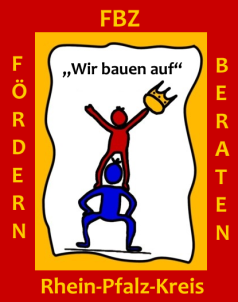 Meldebogen für die Beratung durch das FBZMeldende SchuleSchüler / SchülerinErziehungs-/Sorgeberechtigte:BeratungsanfrageFörderplan liegt vor 			Ja		NeinEine Beratung fand bereits statt:		 Ja	am: 					                            
                                                                 NeinGrund der Anfrage/Beschreibung der AusgangslageSchule: Tel. Nr.: E-Mail/Tel.Nr.: E-Mail/Tel.Nr.: Lehrkraft: E-Mail: Tel.Nr.: Name, Vorname:                                                                geb. am: Klasse:                                                     In Deutschland seit:       Schulbesuchsjahr:                                   Nationalität/Herkunfstsprache: Name: Anschrift: Telefonnummer/E-Mail: 